Aufnahmeantrag	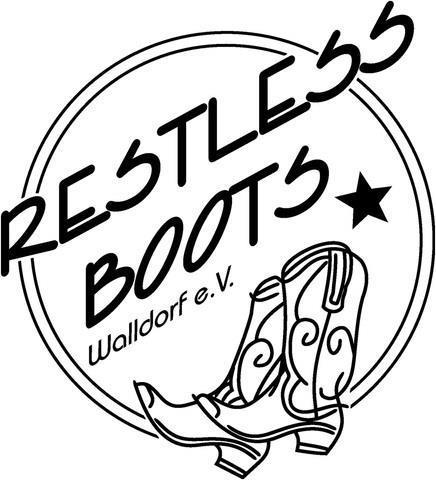 Restless Boots Walldorf e.V.⃝ Neu	⃝ ÄnderungDurch meine Unterschrift erkenne ich die gültige Satzung, Ordnungen, Beiträge und evtl. Zusatzbeiträgen als verbindlich an. Dazu gehört die einmalige Zahlung eines Aufnahmebeitrags (5 Euro). Die Vereinssatzung wurde mir ausgehändigt und ist mir bekannt. Ich erkenne sie in vollem Umfang an.Ich bin mir bewusst, dass der Vereinsbeitrag nicht über ein Lastschriftverfahren erfolgen kann, sondern nur Überweisungen (Dauerauftrag) akzeptiert werden können.Mit der Speicherung, Übermittlung und der Verarbeitung meiner personenbezogenen Daten für Vereinszwecke, gemäß den Bestimmungen des Datenschutzgesetzes, bin ich einverstanden. Ich habe jederzeit die Möglichkeit Auskunft über die Nutzung meiner Daten durch den Verein zu erhalten. Ich bin damit einverstanden, dass Bilder die von mir im Zusammenhang mit der Gruppe gemacht wurden veröffentlicht werden können.Persönliche DatenGesetzlicher Vertreter (für Minderjährige)VornameNameStraßePLZ OrtBundeslandTelefonMobilE-mailGeburtsdatum______________________________________________________________________________Ort, DatumUnterschrift Antragsteller/gesetzlicher Vertreter